Администрация Муниципального бюджетного дошкольного образовательного учреждения детский сад № 33 села Вознесенское Амурского муниципального района Хабаровского края направляет Вам информацию об исполнении предписаний  ГУ МЧС по Хабаровскому краю об устранении нарушений требований пожарной безопасности, о проведении мероприятий по обеспечению пожарной безопасности на объектах защиты и по предотвращению угрозы возникновения пожара: По итогам выполнения работ согласно предписанию № 21/1/1-7 от 04.06.2021 года, выданному нашему учреждению по адресу 35 лет Победы, 15: При эвакуации эвакуационных путей лестничной клетки (помещение № 1 Лит. «А», согласно технического паспорта) не обеспечено соблюдение требований нормативных документов по пожарной безопасности по освещенности путей эвакуации, отсутствует (снят светильник) аварийное эвакуационное освещение.Выполнено, декабрь, 2021 год.Электропитание систем противопожарной защиты (пожарной сигнализации, систем обнаружения пожара, Запланирован на 2027 год согласно Программы «Комплексная безопасность образовательного аварийного освещения на путях эвакуации), а также других систем, которые должны сохранять работоспособность в условиях пожара, выполнены кабельным изделием, распространяющим горение.Не выполнено, согласно Программы «Комплексная безопасность образовательного учреждения Амурского муниципального района на 2016-2027 годы», утвержденной постановлением администрации Амурского муниципального района Хабаровского края от 01.12.2015 № 884, установка системы автоматической пожарной сигнализации запланирована на 2025-2027 годы.Люк не имеет требуемого предела огнестойкости (люк, устроенный при выходе на кровлю, деревянный).Выполнено 24.12.2021 года, ИП Поляков Николай Владимирович.На объекте защиты перед эвакуационным выходом из помещения кухни (помещение № 21 Лит.»А», согласно технического паспорта), отсутствует горизонтальная входная площадка с шириной полотна наружной двери (площадка отошла от стены здания на 20 см.) в результате чего не обеспечена безопасная эвакуация людей.Выполнено, произведен ремонт, обеспечено соприкосновение крыльца к стене здания, июнь 2021 года.Не обработана огнезащитным составом конструкция кровли, (обрешетка, стропила), отсутствует (не представлен) акт на выполнение работы.Выполнено Комсомольским городским отделением Хабаровского краевого отделения ВДПО, акт сдачи-приемки работ по огнезащитной обработке конструкций из древесины от 29 июля 2022 года, протокол испытаний (исследований) № 1002/2022-КЦЭМП от 15.08.2022 годаНаружные открытые лестницы эвакуационных выходов из помещений групповых раздевалок на втором этаже (помещение № 16, № 4 Лит. «А», согласно технического паспорта) не пригодны для эксплуатации (протокол испытания № 1, № 2 от 18.06.2015 года, испытания проведены ИП Башлаев В.Ю.).Не выполнено, разработано техническое задание на разработку проектно-сметной документации по объекту «Капитальный ремонт здания МБДОУ № 33 с. Вознесенское, расположенного по адресу: Хабаровский край, Амурский район, с. Вознесенское, ул. 35 лет Победы, 15». На момент проведения проверки работоспособности пожарной сигнализации не работает система оповещения (не воспроизводится речевое оповещение людей, находящихся на объекте защиты). Выполнено, самостоятельно приобретена аккумуляторная батарея, установлена специалистами МКУ ХЭССО по договору на техобслуживание средств сигнализации № 32 от 01.01.2021года.По итогам выполнения работ согласно предписанию № 21/1/1-7 от 04.06.2021 года, выданному нашему учреждению по адресу 35 лет Победы, 17:При эвакуации эвакуационных путей лестничной клетки (помещение № 52 Лит. «А3», согласно технического паспорта) не обеспечено соблюдение требований нормативных документов по пожарной безопасности по 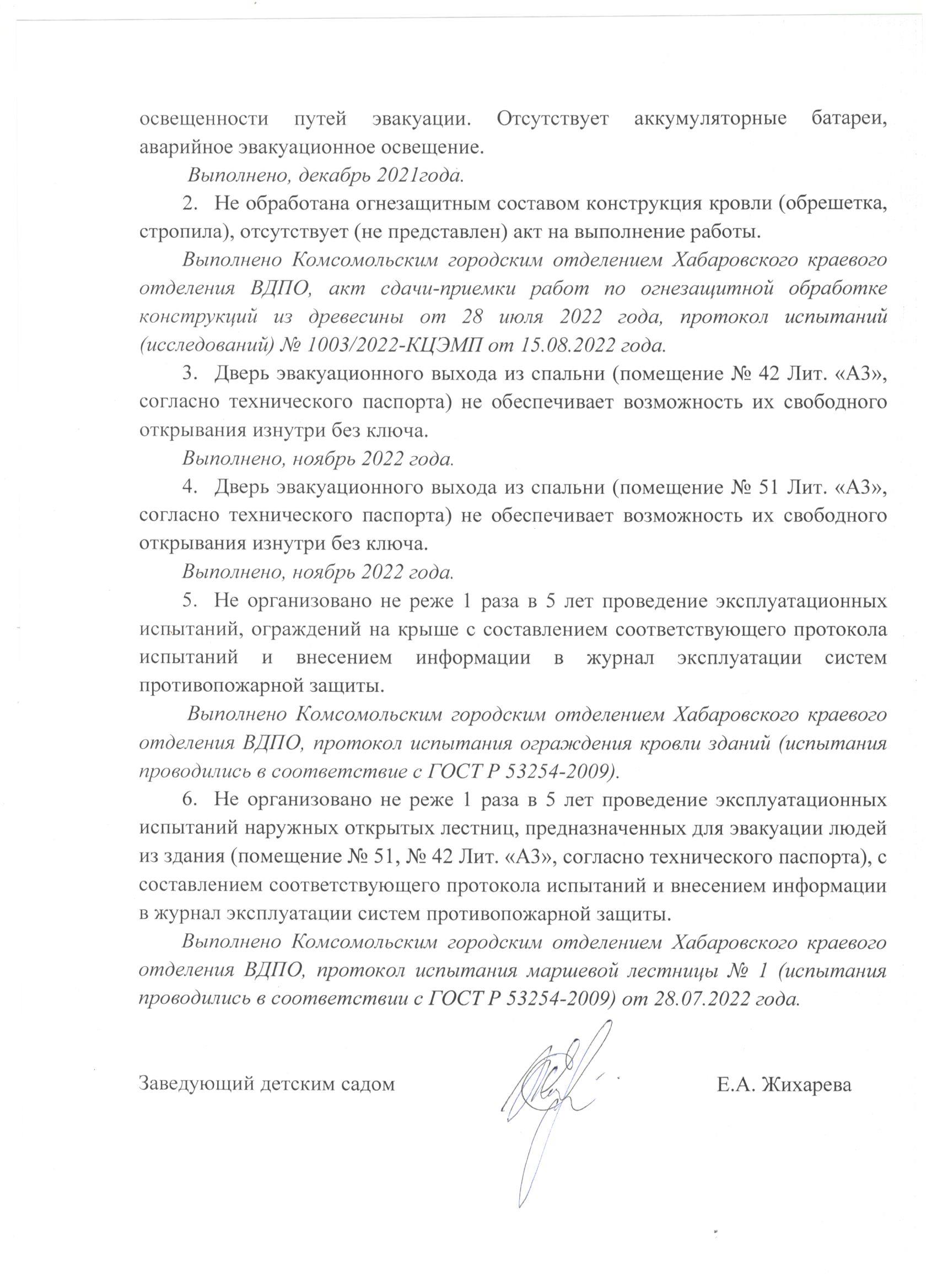 Главное управление МЧС России по Хабаровскому краю        Отдел надзорной деятельности                                     профилактической работы по       г. Амурску и Амурскому районуУправление образования, молодежной политики и спорта администрации Амурского муниципального районаХабаровского краяМУНИЦИПАЛЬНОЕ БЮДЖЕТНОЕ ДОШКОЛЬНОЕ ОБРАЗОВАТЕЛЬНОЕ УЧРЕЖДЕНИЕ ДЕТСКИЙ САД  № 33 села ВОЗНЕСЕНСКОЕ АМУРСКОГОМУНИЦИПАЛЬНОГО РАЙОНА ХАБАРОВСКОГО КРАЯ(МБДОУ № 33 с. Вознесенское)35 лет Победы ул., д. 15, с. Вознесенское, Амурскийрайон, Хабаровский край, 682650Тел.: (42142) 46-1-14 , факс: (42142) 46-1-44E-mail: doyvoznesenskoe@rambler.ruhttps://дс33-вознесенское.амурск-обр.рф/ОКПО 44680651, ОГРН 1022700652732ИНН/КПП 2706017271/270601001